Leave time before and after meetings for open dialogue, just to talkGive employees a way to feel part of the solution – promote fundraising, how people can access funds, grants, etc.Live connections that just plays live – interact, virtual happy hourPowernoodleWhat are the social distancing requirements? Under Governor Evers orders, social distancing requirements include:1. Maintaining social distancing of six feet between people;2. Washing hands with soap and water for at least 20 seconds as frequently as possible or using hand sanitizer;3. Covering coughs or sneezes (into the sleeve or elbow, not hands);4. Regularly cleaning high-touch surfaces;5. Not shaking hands; and6. Following all other public health recommendations issues by DHS and the U.S. Centers for Disease Control.What is Safer at Home order? Review the Safer at Home order made by Governor Evers that took effect at 8 AM on Wednesday, March 25, 2020. https://evers.wi.gov/Documents/COVID19/Safer%20at%20Home%20FAQ%203.24.20.pdfCOVID-19FAQ for General PublicAdvocates for Healthy Transitional living is classified as an Essential Business, limited to 10 or less people in any one portion of the building at any given time. If you are not an employee, caregiver or client of Advocates, you are not permitted to enter the building until further notice.Essential BusinessFrom this order- Individuals may leave their homes for the following reasons: 1. To perform essential governmental functions, to work at essential businesses and operations, to do minimum basic operations for non-essential businesses, and essential travel, all of which is defined in the order; 2. To obtain services at or to work for health care and public health operations, certain human services operations, or essential infrastructure; 3. To perform tasks that are essential to health and safety such as obtaining medical supplies or medication, seeking emergency services, or visiting a health care professional; 4. To obtain necessary services or supplies such as food, gasoline, pet supplies, and other household consumer products; 5. To engage in outdoor activity, as long as they maintain social distancing; and 6. To care for a family members, friend, or pet in another household, and to transport family members, friends, or pets as allowed under the order. Will I be required to carry documentation to leave my home? No. Individuals do not need special permission to leave their homes, but they must comply with this order as to when it is permissible to leave home. Similarly, if a business is an essential business or operation as outlined in this order, it does not need documentation or certification to continue work that is done in compliance with this order.CleaningClothing, towels, linens and other items that go in the laundry•	Wear disposable gloves when handling dirty laundry from an ill person and then discard after each use. If using reusable gloves, those gloves should be dedicated for cleaning and disinfection of surfaces for COVID-19 and should not be used for other household purposes. Clean hands immediately after gloves are removed.o	If no gloves are used when handling dirty laundry, be sure to wash hands afterwards.o	If possible, do not shake dirty laundry. This will minimize the possibility of dispersing virus through the air.o	Launder items as appropriate in accordance with the manufacturer’s instructions. If possible, launder items using the warmest appropriate water setting for the items and dry items completely. Dirty laundry from an ill person can be washed with other people’s items.o	Clean and disinfect clothes hampers according to guidance above for surfaces. If possible, consider placing a bag liner that is either disposable (can be thrown away) or can be laundered.https://www.cdc.gov/coronavirus/2019-ncov/prepare/cleaning-disinfection.html https://www.consumerreports.org/laundry/prevent-spread-of-covid-19-while-doing-laundry/A few updates for today:Emergency Order:  I want to reemphasize that child welfare and child protection are explicitly called out as essential in the Governor’s Emergency Order. Congregate Care Facilities including RCCs, Group Homes and Shelters are all essential under the order. Here is the Order: https://evers.wi.gov/Documents/COVID19/EMO12-SaferAtHome.pdf And the FAQ related to the Order: https://evers.wi.gov/Documents/COVID19/Safer%20at%20Home%20FAQ%203.24.20.pdf Staff at Congregate Care Facilities – When to Stay Home: After sending out the guidance yesterday a critical question came in about when a worker needs to stay home. We quickly consulted with DHS and are updating the guidance to be in line with the most current thinking. The document has been updated, and the updated section is copied below. While the initial guidance was that anyone with a fever OR respiratory symptoms should be excluded from work, we have updated it to read as follows:Can a staff member keep working if they have symptoms of COVID-19?No. Anyone with fever (>100.4°F) AND significant respiratory symptoms (e.g., severe cough, shortness of breath) should be excluded from work.https://dcf.wisconsin.gov/covid-19/guidance Telehealth Options for Coordinated Community Services (CCS): any providers and counties operate CCS programs which are a key element of the fabric of child welfare. New information on telehealth options for CCS was released today.https://www.forwardhealth.wi.gov/kw/pdf/2020-12.pdfComprehensive Community Services Professionals in a Comprehensive Community Services (CCS) program certified by the Wisconsin Department of Health Services Division of Quality Assurance are already allowable telehealth providers under current telehealth policy, detailed in the Telehealth topic (#510) of the Online Handbook. Beginning on March 12, 2020, and for the duration of the Wisconsin public health emergency for COVID-19, all CCS provider types may deliver allowable services via telehealth. All providers are required to act within their scope of practice. Face-to-face technology is preferred for the initial assessment when possible. Agencies must adhere to Wis. Admin. Code ch. DHS 36 requirements in all other respects.https://www.forwardhealth.wi.gov/kw/pdf/2020-12.pdf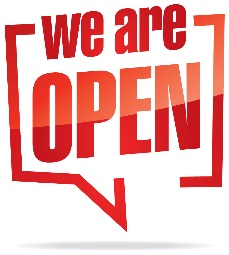 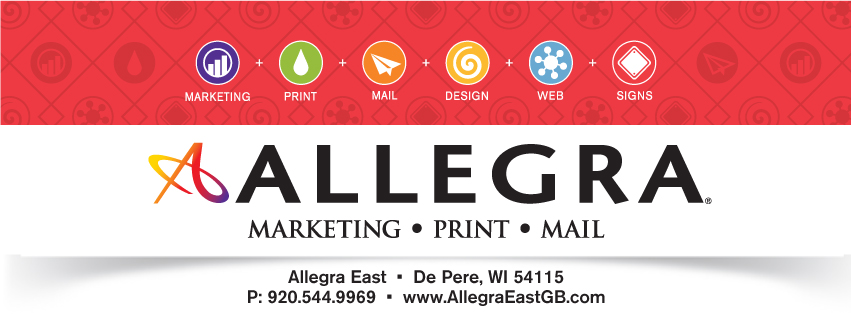 